ппоектПРОЕКТПРОЕКТПРО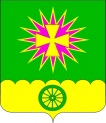 СОВЕТ НОВОВЕЛИЧКОВСКОГО СЕЛЬСКОГО ПОСЕЛЕНИЯДИНСКОГО РАЙОНАРЕШЕНИЕот 03.11.2020 							                         № 90-24/4станица НововеличковскаяО внесении изменений в решение Совета Нововеличковского сельского поселения Динского района от 26.09.2019 № 4-1/4 «Об избрании председателей постоянных комиссий Совета Нововеличковского сельского поселения Динского района четвертого созыва»В соответствии со статьей 29 Устава Нововеличковского сельского поселения Динского района, разделом 3 Регламента Совета Нововеличковского сельского поселения Динского района, с учетом досрочного прекращения полномочий депутата Совета Нововеличковского сельского поселения Динского района А.А. Лапина, Совет Нововеличковского сельского поселения Динского района р е ш и л:1. Внести изменения в решение Совета Нововеличковского сельского поселения Динского района от 26.09.2019 № 4-1/4 «Об избрании председателей постоянных комиссий Совета Нововеличковского сельского поселения Динского района четвертого созыва», подпункт 3) пункта 1 читать в новой редакции:«3) комиссия по вопросам ЖКХ и благоустройству – Подолякин Дмитрий Анатольевич,».2. Решение вступает в силу со дня его подписания.Председатель Совета Нововеличковского сельского поселенияДинского района								        С.А.Журиков